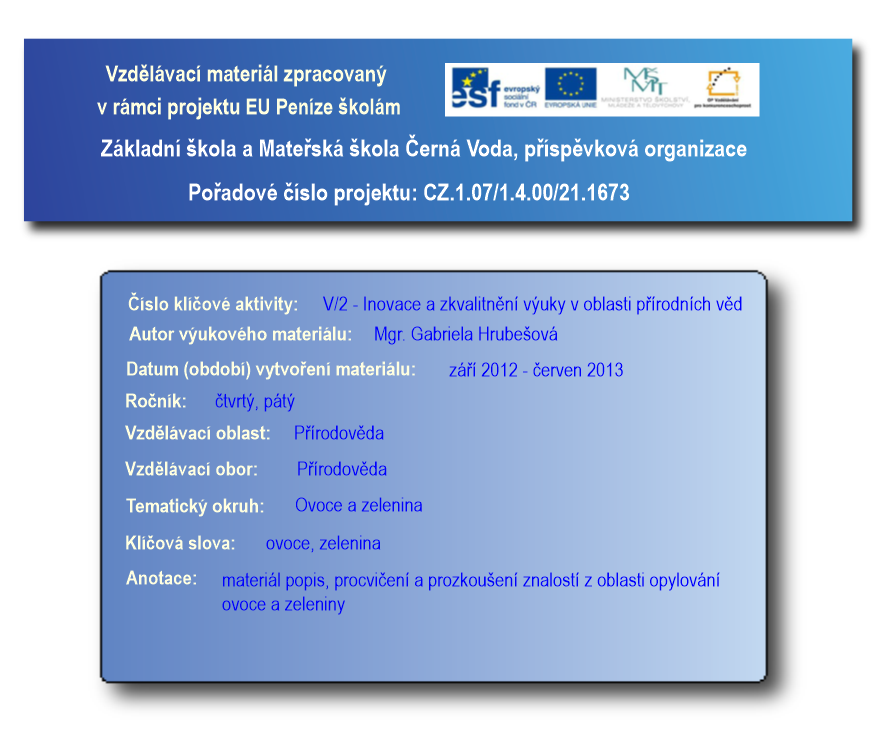 Ovoce a zeleninaZeleninaJako zelenina se značí jedlé části kulturních rostlin.Zelenina je důležitým zdrojem vitamínů, minerálních látek, vlákniny a dalších prospěšných látek.Druhy zeleniny:OvoceJako ovoce značíme sladké jedlé plody nebo semena rostlin, nejčastěji dřevin.Ovoce je významný zdroj vitamínů. Obsahují také větší množství sacharidů (cukrů).Ovoce se často rozděluje podle oblastí, kde roste – ovoce mírného pásu, tropické a subtropické ovoce.Druhy ovoce:Ovoce 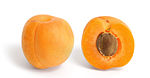 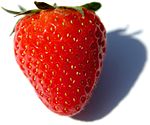 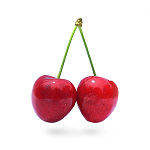 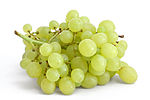 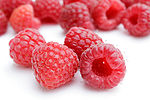 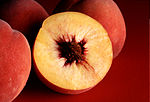 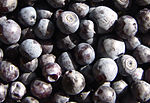 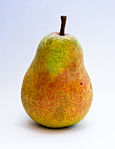 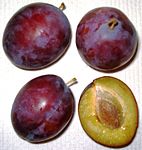 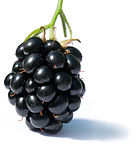 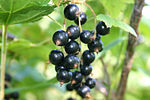 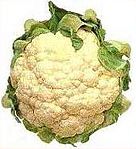 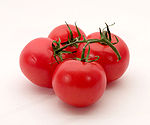 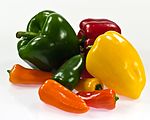 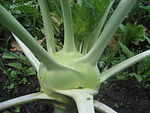 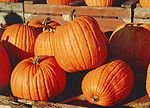 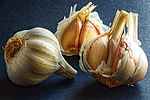 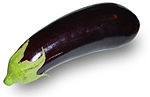 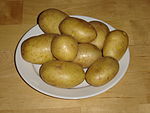 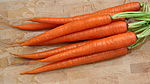 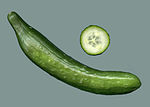 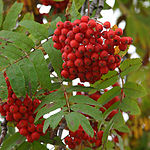 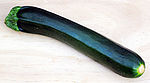 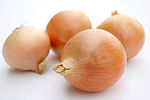 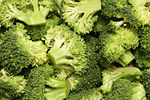 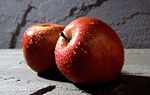 Zdroje obrázků: http://cs.wikipedia.org/wiki/Ovocehttp://cs.wikipedia.org/wiki/Zelenina